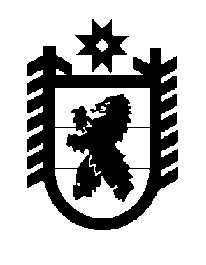 Российская Федерация Республика Карелия    ПРАВИТЕЛЬСТВО РЕСПУБЛИКИ КАРЕЛИЯРАСПОРЯЖЕНИЕот  18 марта 2017 года № 152р-Пг. Петрозаводск 	Одобрить и подписать Дополнительное соглашение к Соглашению             от 20 мая 2014 года № СОГ-47/02 между Министерством образования и науки Российской Федерации и Правительством Республики Карелия об обеспечении в 2014 – 2018 годах достижения целевых показателей оптимизации сети государственных (муниципальных) образовательных организаций, определенных региональным планом мероприятий («дорожной картой») «Изменения в отраслях социальной сферы, направленные на повышение эффективности образования и науки». Временно исполняющий обязанности
 Главы Республики Карелия                                                   А.О. Парфенчиков